TP-LINK 2020届秋季校园招聘浙江大学专场TP-LINK简介普联技术有限公司（以下简称"TP-LINK"）是全球领先的网络通讯设备供应商。自1996年成立以来，始终坚持自主研发、自主制造、自主营销，致力于为大众提供最便利的本地局域网络互联和Internet接入手段，为大众在生活、工作、娱乐上日益增长的网络使用需求，提供高品质、高性能价格比的全面设备解决方案。TP-LINK产品涵盖以太网、无线局域网、宽带接入、电力线通信、安防监控，在既有的传输、交换、路由等主要核心领域外，正大力扩展智能家居、智能楼宇、人工智能、云计算、边缘计算、数据存储、网络安全、工业互联网等领域，为更广泛的用户提供系统化的设备、解决方案和整体服务。公司总部位于中国深圳，在北京、上海、广州等21个中心城市设有销售和服务中心，并在44个国家和地区分别设立了海外直属子公司或代表处，产品已应用于全球170多个国家。TP-LINK关键词【智慧大平台】智慧未来：我们拥有完善的研发体系，始终坚持自主研发，对新兴技术有独到的见解，追求高效、稳定、品质，致力于打造最优秀的网络产品、解决方案和服务。不止无线：我们的Wi-Fi不仅活跃于全球市场和企业级市场，企业网领域也正成长为具备完整组网能力的产品线。同时，我们开始尝试工业互联网领域更多专业细分产品，并逐步走向AI、边缘计算、云存储、云计算等领域，大力丰富智能控制产品线，致力为客户提供“产品+方案+服务”。广阔视野：TP-LINK拥有4大研发基地，21个大陆业务办事处，40+个海外子公司，产品应用于170+个国家。而我们不囿于数据传输领域的领先者，更乐意迈入数据获取、数据传输、数据存储、数据应用的全领域竞争当中。心不凡，志高远。我们需要有才华肯拼博的你，加入我们，共同踏入这个时代。【薪福有保障】更好的薪酬，配上更好的你：具有竞争力的薪酬加上年度调薪、丰厚年终奖、五险一金和重疾险，还有年休假工龄假，让你可以既有面包也有诗和远方；守护你，不仅是成就更是责任：人才安居补贴、深圳户口、免费班车、免费过渡住宿、免费体检、餐补、结婚红包、过节费加过节礼品，让你即使身在他乡亦如家乡；你的未来，普联携手相伴：一对一带教制度、普联大学、专利奖、有才奖、给力奖、体育活动、旅游加各类活动经费，让你可以骄傲地说，“我来自TP，我将去往更好的未来。”【简单好氛围】平实做事：低调踏实是TP人特有的品质，在这里，从不炒作，极少公关，没有水军。一旦下定决心，我们便大方地勇往直前。纯净为人：在这里，关系简单、沟通顺畅、效率奇高，职场关系so easy。不用分心，只需要享受在工作中的充实与温暖。应聘TP-LINK我们需要你：2020届毕业生如何加入我们：网申/现场投递 → 笔试 → 面试 → 座谈 → 签订协议网申时间：即日起 ——10月13日晚上23:00截止现场投递：宣讲会当天非研发类岗位可接收纸质版简历。笔试环节：只针对部分岗位。面试流程：面试流程根据职位不同会有一定差异。 应聘方式：网申地址：http://hr.tp-link.com.cn（每人仅能申请1个职位）TP-LINK在招职位心不凡，志高远，TP-LINK等你一起共创未来。TP-LINK在 浙江大学的招聘职位如下： 了解更多TP-LINK校招公众号：TP-LINK校园招聘TP-LINK校招咨询邮箱：campus@tp-link.com.cn（该邮箱不接收简历投递）欢迎浏览TP-LINK官方网站：http://www.tp-link.com.cn/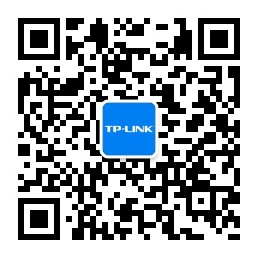 类别类别时间地点亮点校园宣讲会校园宣讲会10月12日  19:00-21:00 玉泉校区永谦活动中心小剧场1.走进TP-LINK，全面解读企业规模、地位、特色、领域、氛围、薪福
2.拉开招聘序幕，全面了解岗位类型、工作内容、招聘要求、应聘流程学长交流会研发+网络产品类10月13日  14:30-16:30玉泉校区工商楼200-91.直面学长学姐，直击心声，以学生到员工的视角，无边界畅谈工作、生活
2.有机会直面面试官，提前接触，深度了解团队氛围、岗位要求、发展方向学长交流会制造+品管+供应链类10月13日  16:30-18:30玉泉校区工商楼200-91.直面学长学姐，直击心声，以学生到员工的视角，无边界畅谈工作、生活
2.有机会直面面试官，提前接触，深度了解团队氛围、岗位要求、发展方向学长交流会国际业务类10月13日  14:30-16:30玉泉校区教12-4231.直面学长学姐，直击心声，以学生到员工的视角，无边界畅谈工作、生活
2.有机会直面面试官，提前接触，深度了解团队氛围、岗位要求、发展方向设计中心10月13日  16:30-18:30玉泉校区教12-4231.直面学长学姐，直击心声，以学生到员工的视角，无边界畅谈工作、生活
2.有机会直面面试官，提前接触，深度了解团队氛围、岗位要求、发展方向类别类别招聘职位招聘职位学历专业要求工作地点研发类软件软件工程师（深圳）软件工程师（深圳）本科及以上电子、通信、计算机、网络工程、软件工程等相关专业深圳研发类软件软件工程师（杭州）软件工程师（杭州）本科及以上电子、通信、计算机、网络工程、软件工程等相关专业杭州研发类软件算法工程师（深圳）算法工程师（深圳）本科及以上计算机、通信、信息安全、图像处理、数学、信号处理、模式识别、光学仪器等相关专业深圳研发类软件算法工程师（杭州）算法工程师（杭州）本科及以上计算机、通信、信息安全、图像处理、数学、信号处理、模式识别、光学仪器等相关专业杭州研发类软件云计算开发工程师（深圳）云计算开发工程师（深圳）本科及以上计算机、软件工程、通信工程、电子工程等相关专业深圳研发类软件云计算开发工程师（杭州）云计算开发工程师（杭州）本科及以上计算机、软件工程、通信工程、电子工程等相关专业杭州研发类软件图像调优工程师（深圳）图像调优工程师（深圳）本科及以上计算机、模式识别、信号处理、应用数学等相关专业深圳研发类软件图像调优工程师（杭州）图像调优工程师（杭州）本科及以上计算机、模式识别、信号处理、应用数学等相关专业杭州研发类软件IT软件工程师IT软件工程师本科及以上计算机等相关专业深圳研发类硬件系统设计硬件工程师（深圳）系统设计硬件工程师（深圳）本科及以上通信等理工类相关专业深圳研发类硬件系统设计硬件工程师（杭州）系统设计硬件工程师（杭州）本科及以上通信等理工类相关专业杭州研发类硬件射频工程师（深圳）射频工程师（深圳）本科及以上微波、无线电、电子、通信等相关专业深圳研发类硬件射频工程师（杭州）射频工程师（杭州）本科及以上微波、无线电、电子、通信等相关专业杭州研发类硬件天线工程师天线工程师本科及以上电磁场、微波、通信等相关专业深圳研发类硬件电子元器件工程师电子元器件工程师本科及以上电子等相关专业深圳研发类硬件电磁兼容与安全工程师电磁兼容与安全工程师本科及以上电子、电气、电磁场等相关专业深圳研发类硬件光通信工程师（深圳）光通信工程师（深圳）本科及以上光学工程、光电信息工程、光电子科学与技术、通信工程等相关专业深圳研发类硬件光通信工程师（武汉）光通信工程师（武汉）本科及以上光学工程、光电信息工程、光电子科学与技术、通信工程等相关专业武汉研发类硬件PCB设计工程师（深圳）PCB设计工程师（深圳）本科及以上通信、电子、计算机等相关专业深圳研发类硬件PCB设计工程师（杭州）PCB设计工程师（杭州）本科及以上通信、电子、计算机等相关专业杭州研发类测试系统测试工程师（深圳）系统测试工程师（深圳）本科及以上电子、通信、计算机、网络工程、自动化、数学、物理等理工类相关专业深圳研发类测试系统测试工程师（杭州）系统测试工程师（杭州）本科及以上电子、通信、计算机、网络工程、自动化、数学、物理等理工类相关专业杭州研发类测试云计算测试工程师云计算测试工程师本科及以上计算机、软件工程等相关专业深圳研发类测试产品测试工程师（深圳）产品测试工程师（深圳）本科及以上电子、通信、计算机、网络工程等相关专业深圳研发类测试产品测试工程师（杭州）产品测试工程师（杭州）本科及以上电子、通信、计算机、网络工程等相关专业杭州研发类运维云平台运维工程师云平台运维工程师本科及以上计算机、软件工程、通信工程、电子工程等相关专业深圳研发类运维网络优化与维护工程师网络优化与维护工程师本科及以上计算机等相关专业深圳研发类运维IT安全工程师IT安全工程师本科及以上计算机、信息安全等相关专业深圳研发类实验室实验室管理工程师实验室管理工程师本科及以上仪器仪表、网络工程等理工类相关专业深圳研发类流程管理需求分析工程师需求分析工程师本科及以上计算机、信息管理、信息系统、企业管理等相关专业深圳研发类流程管理商务认证工程师商务认证工程师本科及以上理工类相关专业深圳研发类流程管理项目管理工程师项目管理工程师本科及以上专业不限深圳研发类流程管理产品数据管理工程师（深圳）产品数据管理工程师（深圳）本科专业不限，理工类优先深圳研发类流程管理产品数据管理工程师（杭州）产品数据管理工程师（杭州）本科专业不限，理工类优先杭州国际业务类业务海外营销专员海外营销专员本科/硕士专业不限，理工类优先海外，统一分配国际业务类管理高级销售助理高级销售助理本科/硕士专业不限，理工类优先深圳国际业务类管理商务行政专员商务行政专员本科/硕士专业不限深圳国际业务类市场市场策划专员市场策划专员本科/硕士专业不限深圳国际业务类设计中心结构工程师结构工程师本科/硕士机械设计制造、机械电子工程、材料等相关专业深圳市场营销类销售产品行销专员产品行销专员本科/硕士专业不限，商科、理工类专业优先全国办事处统一分配市场营销类销售解决方案销售工程师解决方案销售工程师本科/硕士专业不限，理工类优先全国办事处统一分配市场营销类销售总部销售助理总部销售助理本科/硕士专业不限深圳市场营销类市场技术文档工程师技术文档工程师本科通信、电子、计算机、自动化等相关专业深圳市场营销类市场市场宣传策划专员市场宣传策划专员本科/硕士计算机、电子、通信、新闻、广告等相关专业深圳市场营销类市场Android/iOS客户端软件开发工程师Android/iOS客户端软件开发工程师本科/硕士计算机、软件、信息类等相关专业深圳市场营销类工程设计中心产品设计工程师产品设计工程师本科/硕士机械、材料（高分子、金属加工方向）、精密仪器、航空航天等相关专业深圳/杭州市场营销类工程设计中心光学设计工程师光学设计工程师本科/硕士仪器、测控、光学/光学工程等相关专业深圳市场营销类工程设计中心工程研发工程师工程研发工程师本科/硕士机械、材料、测控、光学/光学工程、力学、自动化等相关专业深圳市场营销类工程设计中心制造技术工程师制造技术工程师本科/硕士机械、电气、材料、化学、过控、化工、测控、自动化、工业工程、航空航天、环境与资源等理工类专业深圳/珠海/东莞市场营销类工程设计中心制造质量工程师制造质量工程师本科/硕士机械、电气、材料、化学、过控、化工、测控、自动化、工业工程、航空航天、环境与资源等理工类专业深圳/珠海/东莞技术市场类国际市场产品工程师（国际市场）产品工程师（国际市场）本科/硕士理工类相关专业深圳技术市场类国际市场产品管理工程师（国际市场）产品管理工程师（国际市场）本科理工类相关专业深圳技术市场类国际市场交互设计师交互设计师本科/硕士交互设计、工业设计、工业心理学、通信、电子等相关专业深圳技术市场类国际市场技术支持工程师（国际市场）技术支持工程师（国际市场）本科/硕士理工类相关专业深圳技术市场类国内市场产品工程师（国内市场）产品工程师（国内市场）本科/硕士/博士理工类及文理通识类专业深圳技术市场类国内市场技术市场专员（国内市场）技术市场专员（国内市场）本科/硕士理工类专业，通信、电子、计算机、自动化类专业优先以全国区域中心城市为据点，辐射周边省区技术市场类国内市场产品管理工程师（国内市场）产品管理工程师（国内市场）本科/硕士通信、电子、计算机、法学、数学、物理等相关专业深圳技术市场类国内市场技术支持工程师（国内市场）技术支持工程师（国内市场）本科/硕士通信、网络、电子、计算机、自动化等理工类相关专业深圳技术市场类国内市场售前工程师（国内市场）售前工程师（国内市场）本科/硕士通信、网络、电子、计算机、自动化等理工类相关专业深圳制造类制造类制造总裁助理制造总裁助理本科/硕士理工类相关专业深圳制造类制造类制造管理工程师制造管理工程师本科/硕士理工类（如材料、机电、化学、物理、电子等）、经管类专业优先深圳/东莞制造类制造类制程研发工程师制程研发工程师本科/硕士材料/化工化学类、焊接类（电子封装领域）、材料成型类、机械制造或机械设计类、电气或自动化类等理工类相关专业深圳制造类制造类产品技术工程师产品技术工程师本科/硕士电子类、通信类、机械自动化或电气自动化类、微电子类、应用物理类等理工类相关专业深圳制造类制造类设备工程师设备工程师本科/硕士机械自动化或电气自动化类、测控类、过程装备类、机械制造类等工科类相关专业深圳/东莞制造类制造类工业工程师工业工程师本科/硕士机械制造类、工业工程类、机械工程或机械自动化类、材料成型类、过程装备类、焊接类（电子封装领域）等工科类相关专业深圳/东莞制造类制造类模具工艺工程师模具工艺工程师本科机械、材料成型等相关专业深圳/东莞制造类制造类材料工程师材料工程师本科/硕士高分子、金属材料等相关专业深圳/东莞制造类制造类质量工程师质量工程师本科/硕士材料、机电、化学、物理、电子、金属、测控等理工类相关专业深圳/珠海/东莞财务类国内财务财务专员财务专员硕士管理类、经济类、金融类、统计类、数学类等相关专业深圳财务类国内财务财务会计资金方向本科/硕士管理类、经济类、金融类等相关专业深圳财务类国内财务财务会计成本方向本科/硕士管理类、经济类、金融类等相关专业深圳财务类国内财务财务会计税务方向本科/硕士管理类、经济类、金融类等相关专业深圳财务类国内财务财务会计内审方向本科/硕士管理类、经济类、金融类等相关专业深圳财务类国际财务Finance Commissioner
（财务专员）Finance Commissioner
（财务专员）硕士管理类、经济类、金融类等相关专业深圳财务类国际财务Country Financial Manager
（国际会计-驻外）Country Financial Manager
（国际会计-驻外）本科/硕士管理类、经济类、金融类等相关专业海外，统一分配财务类国际财务HQ Financial Controller
（国际会计-总部）HQ Financial Controller
（国际会计-总部）本科/硕士管理类、经济类、金融类等相关专业深圳人事行政类人事行政类人力资源专员（总部）人力资源专员（总部）本科/硕士专业不限，人力资源专业及理工类专业优先深圳人事行政类人事行政类人力资源专员（制造类）人力资源专员（制造类）本科/硕士专业不限，理工类及管理类优先深圳人事行政类人事行政类法务专员法务专员本科/硕士法学类专业（通过国家法律职业资格考试)深圳人事行政类人事行政类行政管理专员（政府外事方向）行政管理专员（政府外事方向）本科/硕士专业不限深圳人事行政类人事行政类行政管理专员（总务方向）行政管理专员（总务方向）本科/硕士专业不限深圳/珠海人事行政类人事行政类行政管理专员（总部物业方向）行政管理专员（总部物业方向）本科/硕士专业不限深圳人事行政类人事行政类基建管理专员基建管理专员本科/硕士工程管理、工程造价、房地产、工民建、土木工程、建筑学等相关专业深圳人事行政类人事行政类土建工程师（基建类）土建工程师（基建类）本科/硕士工民建、土木工程、建筑学、工程管理等相关专业深圳/东莞/
公司依据工程项目地点安排人事行政类人事行政类电气工程师（基建类）电气工程师（基建类）本科/硕士电气、自动化、继电保护、机电一体化等相关专业深圳/东莞/
公司依据工程项目地点安排人事行政类人事行政类给排水工程师（基建类）给排水工程师（基建类）本科/硕士给排水等相关专业深圳/东莞/
公司依据工程项目地点安排人事行政类人事行政类暖通工程师（基建类）暖通工程师（基建类）本科/硕士暖通等相关专业深圳/东莞/
公司依据工程项目地点安排人事行政类人事行政类采购管理专员采购管理专员本科/硕士专业不限深圳供应链管理类供应链计划类生产计划专员生产计划专员本科/硕士专业不限深圳/珠海/东莞供应链管理类供应链计划类物料控制专员物料控制专员本科/硕士专业不限深圳/珠海/东莞供应链管理类供应链计划类数据分析专员数据分析专员本科/硕士专业不限深圳供应链管理类供应链计划类物流管理策划专员物流管理策划专员本科物流类、管理类、计算机类等相关专业全国办事处统一分配供应链管理类生产采购类采购工程师采购工程师本科/硕士专业不限深圳供应链管理类生产采购类采购工程师（非产品原材料类）采购工程师（非产品原材料类）本科/硕士专业不限深圳